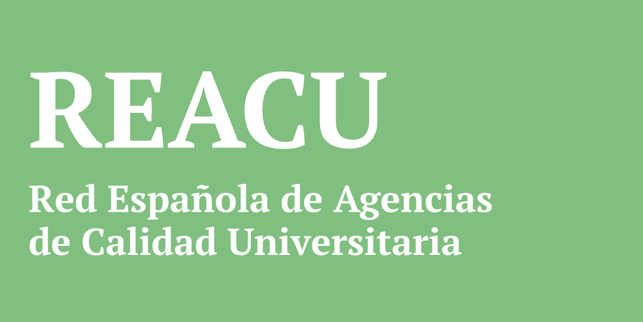 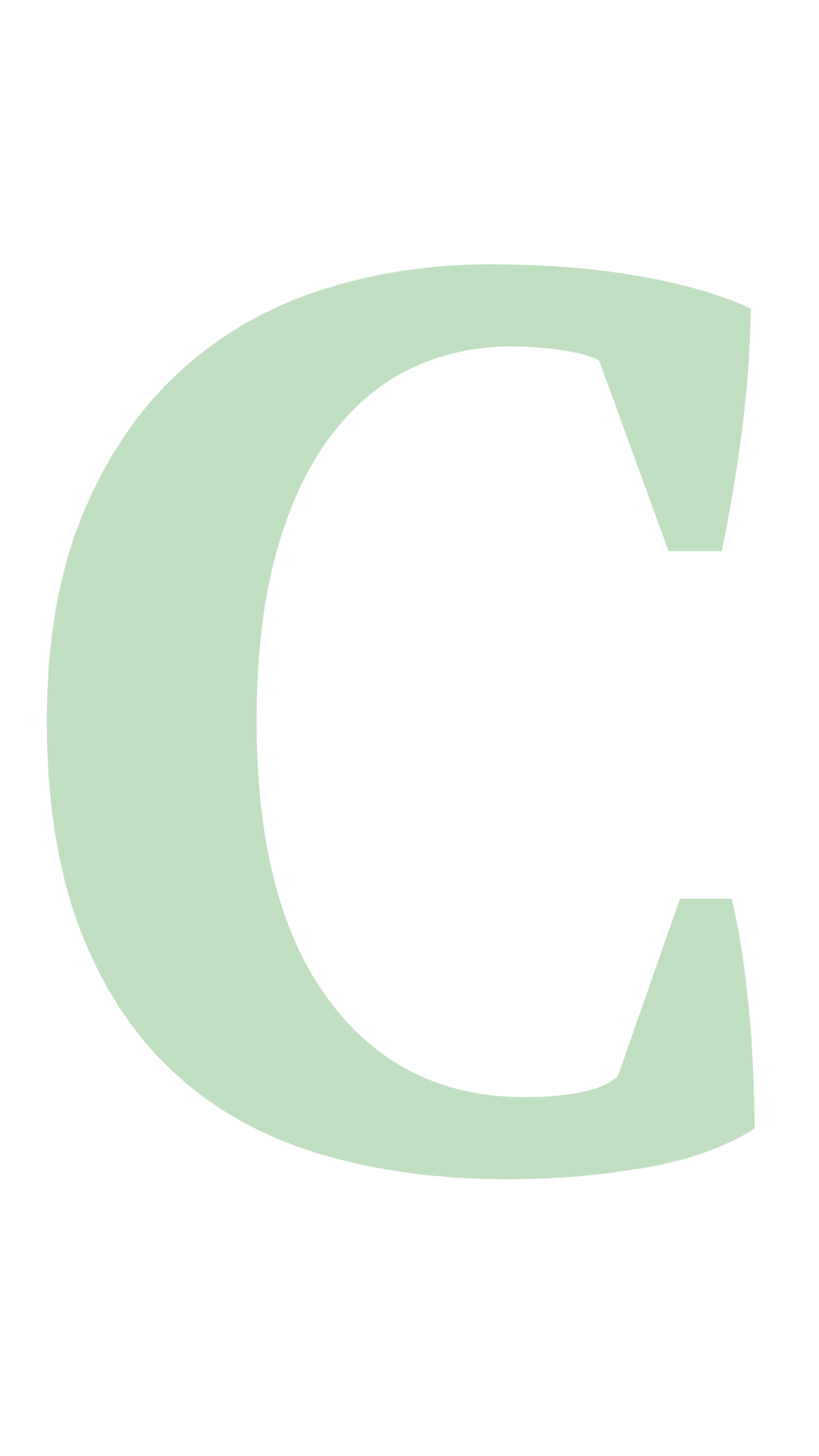 Memoria para la verificación de titulaciones oficiales de Grado y Máster Universitario de acuerdo con el Real Decreto 822/2021, de 28 de septiembre, por el que se establece la organización de las enseñanzas universitarias y del procedimiento de aseguramiento de su calidad.ContenidoDENOMINACIÓN DE LA TITULACIÓN	1Contenido	21. Descripción, objetivos formativos y justificación del título	41.1. Descripción	41.2. Justificación del título	51.3. Objetivos formativos	52. Resultados del proceso de formación y de aprendizaje	62.1. Conocimientos o contenidos	62.2.Habilidades o destrezas	62.3. Competencias	63. Admisión, reconocimiento y movilidad	73.1. Requisitos de acceso y procedimientos de admisión de estudiantes	73.2. Criterios para el reconocimiento y transferencias de créditos	73.3. Procedimientos para la organización de la movilidad de los estudiantes propios y de acogida	74. Planificación de las enseñanzas	84.1. Estructura básica de las enseñanzas	84.2.Actividades y metodologías docentes	114.3.Sistemas de evaluación	114.4.Estructuras curriculares específicas	115. Personal académico y de apoyo a la docencia	125.1.Perfil básico del profesorado	125.2. Perfil básico de otros recursos de apoyo a la docencia necesarios	136. Recursos para el aprendizaje: materiales e infraestructurales, prácticas y servicios	146.1. Recursos materiales y servicios	146.2 Procedimiento para la gestión de las prácticas externas	146.3. Previsión de dotación de recursos materiales y servicios	147. Calendario de implantación	157.1. Cronograma de implantación del título	157.2 Procedimiento de adaptación	157.3 Enseñanzas que se extinguen	158. Sistema Interno de Garantía de la Calidad	168.1. Sistema Interno de Garantía de la Calidad	168.2. Medios para la información pública	16ANEXO I. Descripción de los apartados y campos de la memoria	171. Descripción, objetivos formativos y justificación del título1.1. DescripciónEn el caso de existir más de un centro de impartición:1.2. Justificación del título1.2.1. Justificación del interés del título1.3. Objetivos formativos1.11.a)Principales objetivos formativos del título1.11.b). Objetivos formativos de las menciones o especialidades1.12. Estructuras curriculares específicas y justificación de sus objetivos1.13. Estrategias metodológicas de innovación docente específicas y justificación de sus objetivos1.14.a)Perfiles fundamentales de egreso a los que se orientan las enseñanzas1.14.b)Actividad profesional regulada habilitada por el título2. Resultados del proceso de formación y de aprendizaje2.1. Conocimientos o contenidos 2.2.Habilidades o destrezas 2.3. Competencias 3. Admisión, reconocimiento y movilidad3.1. Requisitos de acceso y procedimientos de admisión de estudiantes3.1.a) Requisitos de acceso3.1.b) Procedimiento y criterios de admisión3.2. Criterios para el reconocimiento y transferencias de créditos3.3. Procedimientos para la organización de la movilidad de los estudiantes propios y de acogida4. Planificación de las enseñanzas4.1. Estructura básica de las enseñanzas4.1.a) Resumen del plan de estudiosTabla 3a. Resumen del plan de estudios (estructura semestral) Tabla 3b. Resumen del plan de estudios (estructura trimestral)Tabla 3c. Estructura de las menciones/especialidades4.1.b) Plan de estudios detallado4.2.Actividades y metodologías docentes4.3.Sistemas de evaluación4.4.Estructuras curriculares específicas5. Personal académico y de apoyo a la docencia5.1.Perfil básico del profesorado5.1.a) Descripción de la plantilla de profesorado del título5.1.b) Estructura de profesoradoTabla 5. Resumen del profesorado asignado al título (incluir al menos la siguiente información)Tabla 6. Detalle del profesorado asignado al título por ámbitos de conocimiento. 5.1. Méritos docentes del profesorado no acreditado5.1.d) Méritos de investigación del profesorado no doctor5.1.e) Perfil del profesorado necesario y no disponible y plan de contratación5.2. Perfil básico de otros recursos de apoyo a la docencia necesarios6. Recursos para el aprendizaje: materiales e infraestructurales, prácticas y servicios6.1. Recursos materiales y servicios6.2 Procedimiento para la gestión de las prácticas externas6.3. Previsión de dotación de recursos materiales y servicios7. Calendario de implantación7.1. Cronograma de implantación del título7.2 Procedimiento de adaptación7.3 Enseñanzas que se extinguen8. Sistema Interno de Garantía de la Calidad8.1. Sistema Interno de Garantía de la Calidad8.2. Medios para la información públicaANEXO I. Descripción de los apartados y campos de la memoria1. DESCRIPCIÓN, OBJETIVOS FORMATIVOS Y JUSTIFICACIÓN DEL TÍTULO1.1. DescripciónSe deberá incluir una tabla de descripción del título que incluya los siguientes campos:1.1.Denominación completa del título:Graduado o Graduada en [disciplina] por la [Universidad]Máster Universitario en [disciplina] por la [Universidad]La denominación puede ser en inglés u otro idioma en caso de que todo el título se imparta en este idioma. También podrá tener denominación bilingüe. 1.2. El título ha de adscribirse a uno de los 32 ámbitos recogidos en el Anexo I del RD 822/2021. La universidad ha de escoger en el desplegable el ámbito correspondiente al título que se propone.1.3. Se han de identificar, si las hubiera, las menciones y especialidades  y especificar el número de créditos (ECTS) que el alumnado debe cursar para su obtención.1.4.a) Universidad responsable. La universidad que solicita la verificación del título es la responsable a los efectos de los procesos de verificación, renovación de la acreditación, modificación y extinción.1.4.b) Se han de indicar, si fuera el caso, las otras universidades que participan en la impartición del título.1.4.c) En el caso de títulos conjuntos —cuando existen universidades en el punto 1.4.b)— la universidad responsable ha de aportar el convenio de colaboración entre todas las instituciones que participan en la impartición del título. Se puede aportar el enlace al documento. No se admitirán propuestas de convenios, convenios no firmados, no vigentes o no actualizados.1.5.a) Centro de impartición responsable. Es el centro responsable del título y de los procesos de evaluación correspondientes. Deberá ser obligatoriamente un centro, integrado (propio) o adscrito, de la universidad responsable.1.5.b) Centros de impartición. Si fuera el caso, se deben indicar el resto de centros que participan en la impartición del título.1.6. Modalidad de enseñanza. La institución podrá elegir (en el desplegable) entre:PresencialHíbrida o semipresencialVirtual o no presencial1.7. Número total de créditos (ECTS)Grados: 240 créditos ECTS o 300 o 360 créditos ECTS para grados que conducen a profesiones reguladasMásteres universitarios: 60, 90 o 120 créditos ECTS1.8. Idiomas de impartición. Se deberán indicar los idiomas en que se imparte el título.1.9.a) Número total de plazas ofertadas. Deben ser las que vayan a ser autorizadas por la Comunidad Autónoma y la Conferencia General de Política Universitaria.  El número total comprende todas las vías de acceso posible incluidos traslados de expedientes y plazas asignadas a estudiantado extranjero.1.9.b) Oferta de plazas en modalidad presencial. Del número total de plazas ofertadas, las que corresponden a la modalidad presencial.1.9.c) Oferta de plazas en modalidad semipresencial (híbrida). Del número total de plazas ofertadas las que corresponden a la modalidad semipresencial o híbrida1.9.d) Oferta de plazas en modalidad no presencial (virtual). Del número total de plazas ofertadas las que corresponden a la modalidad no presencial o virtual.En el caso de que el título se imparta en más de un centro universitario se deberá aportar una tabla descriptiva por cada centro que incluya:Código RUCT y denominación del centro;Código RUCT y universidad a la que pertenece el centro;Oferta de plazas de nuevo ingreso según modalidad de impartición;Menciones o especialidades del título que se imparten en el centro y créditos ECTS;Idiomas de impartición.1.2. Justificación1.10. Justificación del interés del título (500 palabras máximo). La universidad debe justificar adecuadamente el interés académico, científico, profesional y social del título y su incardinación en el contexto de la planificación estratégica de la universidad o del sistema universitario de la Comunidad Autónoma.Se pueden aportarse enlaces a páginas web o documentos que complementen la justificación.En este apartado también se deberá aportar como enlace o anexo a la memoria el informe preceptivo sobre la necesidad y viabilidad académica y social de la implantación del título universitario oficial que realiza la Comunidad Autónoma a los efectos del art. 26.3 del RD 822/2021.1.3. Objetivos formativos1.11.a) Principales objetivos formativos del título (250 palabras máximo). Se deberá especificar el objetivo u objetivos formativos que del título que se propone.1.11.b) Objetivos formativos de las menciones o especialidades (500 palabras máximo). Si el título contempla menciones o especialidades deben especificarse sus objetivos formativos. También los correspondientes a la mención dual, si fuera el caso.1.12. Estructuras curriculares específicas y justificación de sus objetivos (250 palabras máximo). Si el título incorpora estructuras curriculares específicas se deben describir y justificar su relevancia para el título.1.13. Estrategias metodológicas de innovación docente específicas y justificación de sus objetivos (250 palabras máximas). Se deberán describir y justificar adecuadamente su relevancia para el título.1.14.a) Perfiles fundamentales de egreso a los que se orientan las enseñanzas (250 palabras). Descripción de los principales perfiles de egreso académicos, profesionales o de investigación que pretende el título para sus egresados y egresadas.  1.14.b) Actividad profesional regulada habilitada por el título. Si el título habilita para el ejercicio de una profesión regulada se deberá indicar esta y el acuerdo de Consejo de Ministros y la orden ministerial correspondientes que la regulan.2. RESULTADOS DEL PROCESO DE FORMACIÓN Y DE APRENDIZAJEResultados del proceso de formación y de aprendizaje. La universidad deberá especificar los principales resultados de aprendizaje que se espera haya adquirido el estudiantado al graduarse. Los resultados del aprendizaje esperados deberán corresponderse con los especificados para los niveles de grado y máster universitario. Dichos resultados se concretarán en conocimientos o contenidos, habilidades y competencias asumidos por el estudiantado.  2.1. Conocimientos o contenidos (600 palabras máximo). 2.2. Habilidades o destrezas (850 palabras máximo). 2.3. Competencias (300 palabras máximo). 3. ADMISIÓN, RECONOCIMIENTO Y MOVILIDAD3.1. Requisitos de acceso y procedimientos de admisión de estudiantes (200 palabras máximo). 3.1.a) Requisitos de acceso y admisiónPara grados:En las universidades públicas se deberá especificar, si se incorporan, las pruebas específicas para la admisión de estudiantes y sus correspondientes criterios y ponderación.Para las universidades privadas, se deberán describir las pruebas que se establecen para la admisión, criterios y ponderación.Para másteres:Además de los criterios específicos para el acceso se deberán detallar los requisitos y los criterios para la admisión de estudiantes y su ponderación.Se deberán especificar si existen complementos formativos, sus créditos y materias o asignaturas que los componen y, si es el caso, identificar los perfiles de acceso en caso de necesitar complementos formativos diferentes.3.1.b) Los procedimientos para el acceso y la admisión de estudiantes deberán aportarse mediante un enlace al correspondiente documento público o página web (100 palabras máximo).3.2. Criterios para el reconocimiento y transferencias de créditos. La universidad deberá aportar mediante un enlace al documento público o página web correspondiente los criterios generales Además, se indicará (si los hay) los criterios específicos que se aplicarán en el título propuesto para el reconocimiento y transferencia de créditos.3.3. Procedimientos para la organización de la movilidad de los estudiantes propios y de acogida. La universidad deberá aportar el enlace al documento público o página web del procedimiento para la movilidad y acogida de estudiantes establecidos o que se prevén establecer.Además, se indicará, si es el caso la movilidad específica que ofertará en el título propuesto.4. PLANIFICACIÓN DE LAS ENSEÑANZAS 4.1. Estructura básica de las enseñanzas. Se recomienda estructurar el plan de estudios en materias establecidas por criterios de disciplina, profundidad y amplitud del conocimiento o tipología de asignaturas. En este caso se deberán aportar también las asignaturas que lo componen, denominación, su tipología, créditos y la organización temporal (semestre, trimestre o curso en que se ofertan). Alternativamente, el plan de estudios se puede estructurar en asignaturas.4.1.a) La universidad ha de incluir un resumen del plan de estudios donde haga constar las materias o asignaturas que imparte en cada semestre, trimestre o año, los créditos de cada una de ellas y los créditos totales del ese periodo lectivo. Si los planes de estudios se estructuran en semestres se deberá completar la tabla 3 y si lo hace en trimestres la tabla 4. Si se combinan con asignaturas anuales se deberá adaptar adecuadamente cada una de las tablas.El total de créditos de cada periodo lectivo corresponden a los que deben superar el estudiantado no al total ofertado.4.1. b) Plan de estudios detallado. Para cada materia/asignatura se deberá especificar en la tabla  4 la siguiente información:DenominaciónNúmero total de créditos ECTS.Tipología: básico, obligatorio, optativo, mixto, prácticas académicas externas, TFG / TFM.Organización temporal: semestre, trimestre, curso académico (para anuales) en que se imparte la materia/asignatura.Modalidad: presencial, semipresencial o híbrida y no presencial o virtualResultados del aprendizaje. Los principales resultados del aprendizaje esperados. Se han de expresar en términos de conocimientos o contenidos, habilidades y competencias.Asignaturas que componen la materia. Se han de especificar para cada una de ellas su tipología, créditos y organización temporal, idioma.En este apartado la universidad deberá consignar la oferta total de materias o asignaturas que ofertará, independientemente de si el estudiantado las ha de cursar todas o no. 4.2. Actividades y metodologías docentes (300 palabras máximo). Se deberán describir las principales metodologías relacionadas con las actividades docentes que se establecerán en el título y a qué modalidades docentes aplica, si fuera el caso.4.3. Sistemas de evaluación (300 palabras máximo). Se han de describir los principales sistemas de evaluación que se utilizarán en la titulación y su relevancia para el título.4.4. Estructuras curriculares específicas (300 palabras máximo). Si existen deben especificarse y describirse brevemente.5. PERSONAL ACADÉMICO Y DE APOYO A LA DOCENCIA5.1. Perfil básico del profesorado5.1.a) Descripción de la plantilla de profesorado implicado en el título (700 palabras máximo). La universidad deberá describir la plantilla de profesorado disponible: categorías, posición relativa de cada categoría en la plantilla, funciones docentes de cada categoría, acreditación y méritos docentes y de investigación. 5.1.b) Estructura de profesorado. La universidad deberá detallar la plantilla de profesorado asignado al título para asegurar su correcto despliegue. En la tabla 6 deberá proporcionar un resumen de todo el profesorado en el que haga constar para cada categoría (profesorado permanente, profesorado ayudante, profesorado asociado y otro profesorado, desglosados en doctor y no doctor), la siguiente información:el número total de profesores y profesorasel número total de créditos ECTS que impartiránel número total de profesores/as acreditadosel número total de profesores/as con sexenio de investigación vivo o equivalenteel número total de profesores/as con quinquenio de docencia vivo o equivalenteLa universidad deberá incorporar las categorías de profesorado que se correspondan por la naturaleza del centro y deberá explicar su perfil adecuadamente en el punto 5.1.a) de la memoria.En la tabla 6 de acuerdo con el RD 822/2021, la titulación debe indicar el profesorado potencial que participará en el título agrupado por ámbitos o áreas de conocimiento. La tabla se ha de completar con cuantos ámbitos participen en el título. La información que se debe proporcionar es la siguiente:Denominación del ámbito o área de conocimiento.Número de profesores y profesorasNúmero de doctores/asCategorías. Se debe desglosar el número total de profesores/as de acuerdo con las categorías propias del centro o de la universidad. Número de profesorado acreditadoMaterias o asignaturas en las que participará el profesorado del ámbitoCréditos ECTS totales que impartirá el profesorado de ese ámbito en el títuloCréditos totales disponibles por el ámbito de conocimiento que participa en el título.5.1.c) Méritos docentes del profesorado no acreditado (300 palabras máximo). La universidad deberá aportar los méritos docentes más relevantes del profesorado no acreditado que participará en el título. Se puede aportar la información específica para cada profesor/a mediante un enlace a la página web o documento público correspondiente.5.1.d) Méritos de investigación del profesorado no doctor (300 palabras máximo). La universidad deberá aportar los méritos de investigación más relevantes del profesorado no doctor que participará en el título. Se puede aportar la información específica para cada profesor/a mediante un enlace a la página web o documento público correspondiente.5.1.e) Perfil del profesorado necesario y no disponible y plan de contratación (300 palabras máximo). La universidad deberá describir el profesorado necesario para el despliegue del título no disponible en el momento de solicitar la verificación de la titulación y el plan para dotarse de dicho profesorado.5.2. Perfil básico de otros recursos de apoyo a la docencia necesarios (300 palabras máximo). Se deberá indicar qué otro personal participará en el título y aportar sus características básicas. Se podrá enlazar a información suplementaria a documentos y páginas web institucionales.6. RECURSOS PARA EL APRENDIZAJE: MATERIALES E INFRAESTRUCTURAS, PRÁCTICAS Y SERVICIOS6.1. Recursos materiales y servicios (300 palabras máximo). Se deberán describir y justificar que los medios materiales y servicios disponibles propios y, en su caso, concertados con otras entidades ajenas a la universidad, como espacios docentes, instalaciones y equipamientos académicos; laboratorios; aulas de informática; equipamiento científico, técnico, humanístico o artístico; biblioteca y salas de lectura; y disponibilidad de nuevas tecnologías –internet, campus virtual docente–, etc., son los adecuados para garantizar con calidad la adquisición de conocimientos o contenidos, competencias y habilidades o destrezas y el desarrollo de las actividades formativas planificadas, observando los criterios de accesibilidad universal y diseño para todas/os del título propuesto. Esta información puede aportarse mediante un enlace a un documento o página web públicos.6.2. Procedimiento para la gestión de las prácticas externas (150 palabras máximo). La universidad ha de aportar el procedimiento para la gestión de las prácticas académicas externas, preferentemente en forma de enlace al documento o página web públicos. Se aportarán igualmente, preferentemente en forma de enlace, los convenios o compromisos con las entidades, instituciones, organizaciones o empresas que recibirán al estudiantado. 6.3. Previsión de dotación de recursos materiales y servicios (150 palabras máximo). En caso de que no se cuente  con la totalidad de los recursos materiales y servicios necesarios se deberán indicar aquellos que faltan y los mecanismos para obtenerlos a tiempo para la impartición del título.7. CALENDARIO DE IMPLANTACIÓN7.1. Cronograma de implantación del título (100 palabras máximo). Se deberá indicar la secuencia cronológica de implantación del título y en su caso extinción del anterior.7.2. Procedimiento de adaptación (100 palabras máximo). Si es el caso, se describirá o se enlazará al procedimiento por el cual se realizará la adaptación del estudiantado matriculado en la titulación que se extingue por la implantación de la nueva propuesta. El procedimiento incluirá la tabla de adaptaciones.7.3 Enseñanzas que se extinguen. Se harán constar el código RUCT y denominación de la titulación o titulaciones que se extinguen por la implantación de la nueva propuesta.8. SISTEMA INTERNO DE GARANTÍA DE LA CALIDAD8.1. Sistema Interno de Garantía de la Calidad. La universidad deberá incluir el enlace a la página web o documento público que contenga el SIGC que aplica al título que se propone y toda la documentación asociada a él.8.2. Medios para la información pública (200 palabras máximo). La universidad informará de los medios de información pública del plan de estudios con los que cuenta y que utilizarán para atender las necesidades del estudiantado. TABLA 1. Descripción del títuloTABLA 1. Descripción del título1.1. Denominación del título:1.2. Ámbito de conocimiento:1.3. Menciones y especialidades: en       (      créditos)en       (      créditos) en       (      créditos)en       (      créditos) en       (      créditos)1.4.a)Universidad responsable:1.4.b)Universidades participantes:1.4.c) Convenio:1.5.a) Centro de impartición responsable:1.5.b)Centros de impartición:1.6. Modalidad de enseñanza: Presencial Híbrida (Semipresencial) Virtual (No presencial)1.7. Número total de créditos:1.8. Idiomas de impartición: Español Catalán / Valenciano Gallego Euskera InglésOtros:      1.9.a) Número total de plazas :1.9.b) Oferta de plazas en modalidad presencial:1.9.c) Oferta de plazas en modalidad semipresencial o híbrida :1.9.d) Oferta de plazas en modalidad no presencial o virtual:TABLA 2. CentrosTABLA 2. CentrosCentro:Universidad:Oferta de plazas del Centro:Presencial:      Semipresencial o híbrida:      No presencial o virtual:      Menciones / Especialidades: en       (      créditos)en       (      créditos)Idiomas de imparticiónCursosSemestreSemestreSemestre 1Semestre 2Curso 1ECTS:      Materias/asignaturas: Tipología:Modalidad:ECTS:      Materias/asignaturas: Tipología:Modalidad:Semestre 3Semestre 4Curso 2ECTS:      Materias/asignaturas: Tipología:Modalidad:ECTS:      Materias/asignaturas: Tipología:Modalidad:     Semestre 5Semestre 6Curso 3ECTS:      Materias/asignaturas: Tipología:Modalidad:ECTS:      Materias/asignaturas: Tipología:Modalidad:Semestre 7Semestre 8Curso 4ECTS:      Materias/asignaturas: Tipología:Modalidad:ECTS:      Materias/asignaturas: Tipología:Modalidad:Semestre 9Semestre 10Curso 5ECTS:      Materias/asignaturas: Tipología:Modalidad:ECTS:      Materias/asignaturas: Tipología:Modalidad:Semestre 11Semestre 12Curso 6ECTS:      Materias/asignaturas: Tipología:Modalidad:ECTS:      Materias/asignaturas: Tipología:Modalidad:CursosTrimestresTrimestre 1Trimestre 2Trimestre 3Curso 1ECTS:      Materias/asignaturas:Tipología:Modalidad:ECTS:      Materias/asignaturas:Tipología:Modalidad:ECTS:      Materias/asignaturas:Tipología:Modalidad:Trimestre 4Trimestre 5Trimestre 6Curso 2ECTS:      Materias/asignaturas:Tipología:Modalidad:ECTS:      Materias/asignaturas:Tipología:Modalidad:ECTS:      Materias/asignaturas:Tipología:Modalidad:Trimestre 7Trimestre 8Trimestre 9Curso 3ECTS:      Materias/asignaturas:Tipología:Modalidad:ECTS:      Materias/asignaturas:Tipología:Modalidad:ECTS:      Materias/asignaturas:Tipología:Modalidad:Trimestre 10Trimestre 11Trimestre 12Curso 4ECTS:      Materias/asignaturas:Tipología:Modalidad:ECTS:      Materias/asignaturas:Tipología:Modalidad:ECTS:      Materias/asignaturas:Tipología:Modalidad:Trimestre 13Trimestre 14Trimestre 15Curso 5ECTS:      Materias/asignaturas:Tipología:Modalidad:ECTS:      Materias/asignaturas:Tipología:Modalidad:ECTS:      Materias/asignaturas:Tipología:Modalidad:Trimestre 16Trimestre 17Trimestre 18Curso 6ECTS:      Materias/asignaturas:Tipología:Modalidad:ECTS:      Materias/asignaturas:Tipología:Modalidad:ECTS:      Materias/asignaturas:Tipología:Modalidad:Menciones / EspecialidadesMaterias/asignaturasSemestre / TrimestreCréditos ECTSDenominación y créditos ECTSMaterias/asignaturasSemestre / TrimestreCréditos ECTSDenominación y créditos ECTSTABLA 4. Plan de estudios detalladoTABLA 4. Plan de estudios detalladoMateria 1: denominación Materia 1: denominación Número de créditos ECTSTipología(básico, obligatorio, optativo, mixto, prácticas académicas externas, TFG / TFM)Organización temporalSemestre nº, trimestre nº, anualModalidad(presencial, semipresencial o híbrida, no presencial o virtual)Resultados del aprendizajeAsignaturas(denominación, período de impartición y créditos, idioma)Materia 2: denominaciónMateria 2: denominaciónNúmero de créditos ECTSTipologíaOrganización temporalModalidadResultados del aprendizajeAsignaturasCategoríaNúmeroECTSDoctores/asAcreditados/asSexenioQuinquenioCategoría 1Categoría 2Categoría nTotalÁrea o ámbito de conocimiento: denominaciónÁrea o ámbito de conocimiento: denominaciónNúmero de profesores/asNúmero de doctores/asCategoríasProfesorado acreditadoMaterias / asignaturasECTS impartidos (previstos)ECTS disponibles (potenciales)